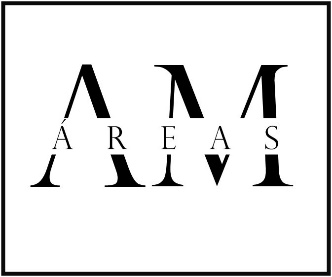 OFERTA DE EMPLEO DESCRIPCION DE LA OFERTA:  Empresa Ganadera solicita incorporar personal para desarrollar funciones propias del mantenimiento y cuidado de las instalaciones y del ganado. No es necesaria experiencia. Formación a cargo de la empresa. REQUISITOS: MOVILIDAD GEOGRAFICA COMPROMISO CON EL PUESTO DE TRABAJO SE OFRECE: ALTA EN LA SEGURIDAD SOCIAL CONTRATO INDEFINIDO ALTA REMUNERACIÓN ECONOMICA Las personas interesadas deberán enviar su CV a la siguiente dirección:                                    am_areas@hotmail.com  Indicando Asunto: Ganadero o bien pueden ponerse en contacto para más información:  ANA , TLF: 722878982 